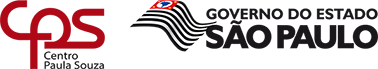 Fatec Mogi MirimANEXO XTERMO DE AUTORIZAÇÃO DE USO DE NOME E/OU IMAGEMEu, (nome completo da pessoa responsável pela empresa), (nacionalidade), (estado civil), portador(a) do RG n.º ___________, inscrito(a) no CPF sob o n.º_____________________, residente na Rua ___________________ n.º ____, (cidade) - (estado), AUTORIZO o uso de minha imagem ou do nome de minha empresa______________________, constante no documento Trabalho de Graduação  com o fim específico de estudo de caso, sem qualquer ônus e em caráter definitivo. A presente autorização abrangendo o uso do nome da minha empresa acima mencionada é concedida a FATEC ARTHUR DE AZEVEDO - MOGI MIRIM a título gratuito, abrangendo inclusive a licença aos alunos pesquisadores, de forma direta ou indireta, e a inserção em materiais para toda e qualquer finalidade, seja para uso exclusivamente didático e outros que existam ou venham a existir no futuro, para veiculação/distribuição em território nacional e internacional, por prazo indeterminado. Por esta ser a expressão da minha vontade, declaro que autorizo o uso acima descrito, sem que nada haja a ser reclamado a título de direitos conexos à imagem e o nome da empresa ora autorizada ou a qualquer outro.Mogi Mirim,  _____  de  ______________de 2022.Assinatura:__________________________________Telefone para contato: (___) ___________________